 [TÍTULO DA REUNIÃO] ATA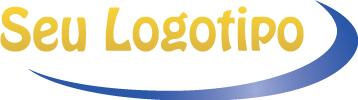 PARTICIPANTES PRESENTES:TÓPICOS DA AGENDA[Tópico da Agenda Aqui]Discussão:  ObservaçõesConclusão:  Observações[Agenda Topic Here]Discussão:  ObservaçõesConclusão:  Observações* Clique Aqui Para abrir um modelo no smartsheet * DATA:Quinta-feira, 03/03/2016HORA:10:30 LOCAL:Sala de Conferência BREUNIÃO CRIADA POR:NomeATA:NomeTIPO DE REUNIÃO:ObjetivoTEMPO:NomeFACILITADOR:NomeNomeNomeNomeNomeNomeNomeNomeNome NomeNome HartNomeNomeTempo Alocado:5 minApresentado por:NomeTarefasTarefa Realizada Por:Prazo[Tópico da Tarefa Aqui]NomeSexta-feira, 18/03/2016; 13:00 [Tópico da Tarefa Aqui]NomeSexta-feira, 18/03/2016; 13:00 Tempo Alocado:5 minApresentado por:NomeTarefasTarefa Realizada Por:Prazo[Tópico da Tarefa Aqui]NomeSexta-feira, 18/03/2016; 13:00 [Tópico da Tarefa Aqui]NomeSexta-feira, 18/03/2016; 13:00 APROVAÇÃO DA SECRETARIA:
(Assinatura e Data)